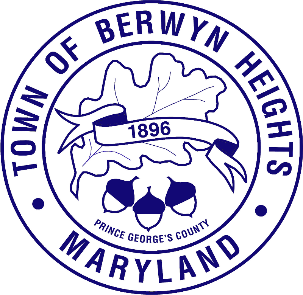 Worksession AgendaAugust 16, 2021 | 7:00 p.m.This meeting will be held by videoconference due to the ongoing COVID-19 health emergency and will be broadcast on Berwyn Heights cable TV channels and streamed on the Town website. Residents can comment by calling (443) 646-3529 or e-mailing Mayor Dewey at adewey@berwynheightsmd.gov Call to OrderAnnouncementsApproval of AgendaDiscussion ItemsZoning Presentation with Chad Williams of M-NCPPCRed Light CameraStrategic PlanningDepartment ReportsResident & Community Comments      AdjournmentJoin Zoom Meetinghttps://us02web.zoom.us/j/87284962790?pwd=dW0xZXlVZmVPcFd1VU40Vjg4bnJHdz09Meeting ID: 872 8496 2790Passcode: 929595Dial by your location+1 301 715 8592 US (Washington DC)